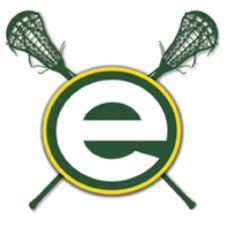 EDISON HIGH SCHOOLGIRLS LACROSSECharger PrideWe believe that we must all work together to support the efforts of players and to increase the enjoyment of interscholastic athletics. We must support the efforts of the community, school and program for everyone’s benefit. Thank you for your consideration of our athletes, coaches, officials, and fans.PARENT/GUARDIAN CODE OF CONDUCT & ACKNOWLEDGMENT FORMProvide positive support, care, and encouragement to your student athlete and her team.Demonstrate good sportsmanship toward the visiting team, their coaches, officials and their fans.Maintain positive behavior and attitude at all athletic contests.Respect the position and professionalism of game officials.Refrain from the use of foul language.Refrain from yelling criticism at athletes, coaches or teams.Refrain from making derogatory comments to players, other parents, spectators, game officials, or school administrators.Allow the coach to be responsible for your athlete during practice, games or team-related activities.Assist in providing for your athlete’s safety and welfare.Abide by and support any rules, regulations, guidelines or policies of Edison High School, Huntington Beach Union High School District, and California Interscholastic FederationCopied from Edison High School Parent/Coach Communication GuideCommunication you should expect from your CoachPhilosophy of the CoachExpectations the Coach has for your athleteLocations and times of practices and gamesTeam rules/requirementsParticipant code of conduct and consequences for failure to meet those guidelinesCommunication regarding your athlete’s role on the teamProcedures in the event of injuryResponsibility for unreturned or lost equipmentCommunication Coaches expect from athletes/parentsNotification of any schedule conflicts well in advanceInformation about the health or well-being of the athleteQuestions or concerns expressed directly to the CoachNote: as your daughter becomes involved in athletic programs at Edison High School, she will experience some of the most rewarding moments in her life. It is important to remember that at times, things may not go the way she wishes. At these times, discussions with the coach by your daughter may be the quickest, most effective way to clear up any issues and avoid any misunderstandings.Appropriate concerns to discuss with the Coach:Ways/methods to help the athlete improveClarification about the expectations of the athleteConcerns about the athlete’s behavior or safetyInappropriate concerns:Playing timeTeam strategyPlay callingMatters concerning other athletesMeeting Procedure:First . . .your daughter should talk with the Coach about her questions or concerns.Then . . . if you need to speak with her Coach, set up an appointment. Please do not approach the Coach before, during or after a practice or game.Meeting progression for concern resolutionVarsity Head Coach                        2.   JV Head Coach (if applicable)                        3.   Athletic Director                        4.   Assistant Principal/Athletics                        5.   PrincipalEDISON HIGH SCHOOLGIRLS LACROSSEACKNOWLEDGMENT OF CODE OF CONDUCT FORMI acknowledge that I have received and read the Edison High School Girls Lacrosse Parent/Guardian Code of Conduct and understand its contents. I agree that I will comply with the Parent/Guardian Code of Conduct.________________________________________Parent/Guardian Name (please print)________________________________________		__________________Parent/Guardian Signature						Date